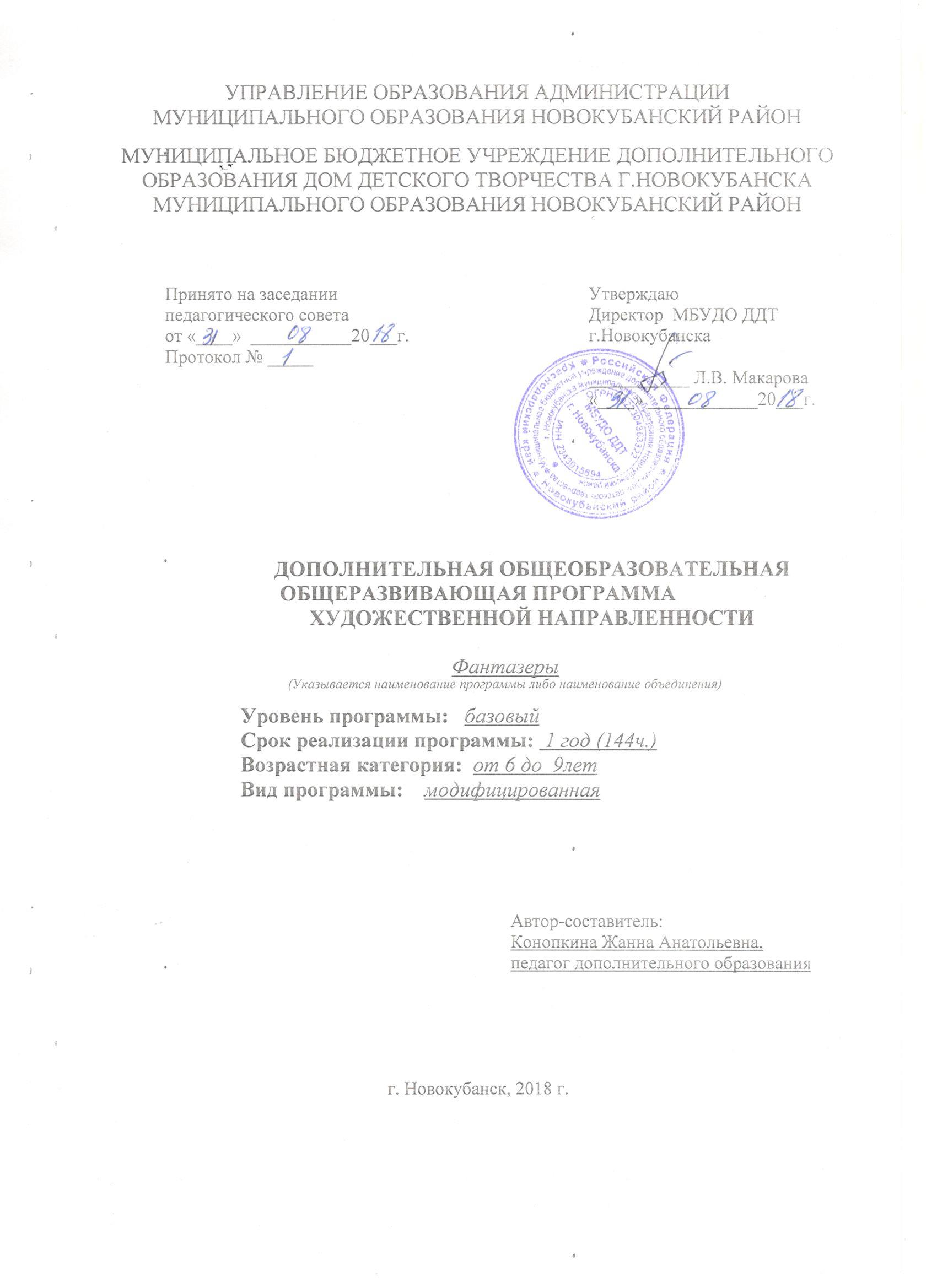 ПОЯСНИТЕЛЬНАЯ  ЗАПИСКА Дополнительная общеобразовательная общеразвивающая   программа    «Фантазеры» разработана и обновлена с учётом развития науки, техники, культуры, экономики, технологий и социальной сферы.          Нормативно-методические основы разработки дополнительной общеобразовательной общеразвивающей программы «Фантазеры» представлены в следующих документах:Федеральный закон Российской Федерации от 29 декабря 2012 г. № 273-ФЗ «Об образовании в Российской Федерации» (Далее – ФЗ № 273). Концепция развития дополнительного образования детей, утвержденная распоряжением Правительства Российской Федерации от 4 сентября 2014 г. № 1726-р (Далее – Концепция). Приказ Министерства образования и науки РФ от 29 августа 2013 г. № 1008 «Об утверждении Порядка организации и осуществления образовательной деятельности по дополнительным общеобразовательным программам» (Далее – Приказ № 1008) Приказ Министерства образования и науки РФ от 9 января 2014г. № 2 «Об утверждении порядка применения организациями, осуществляющими образовательную деятельность, электронного обучения, дистанционных образовательных технологий при реализации образовательных программ» (Далее – Приказ № 2) Постановление Главного государственного санитарного врача Российской Федерации от 4 июля 2014 г. № 41 «Об утверждении СанПиН 2.4.4.3172-14 «Санитарно-эпидемиологические требования к устройству, содержанию и организации режима работы образовательных организаций дополнительного образования детей».  Методические рекомендации по проектированию дополнительных общеразвивающих программ от 18.11.2015 г. Министерство образования и науки РФ. Устав Муниципального бюджетного учреждения дополнительного образования Дома детского творчества г.Новокубанска муниципального образования Новокубанский район.Направленность. Дополнительная общеобразовательная общеразвивающая   программа творческого объединения «Фантазеры» художественной направленности, реализуется в учреждении дополнительного образования и направлена на воспитание художественной культуры, развитие эстетического вкуса, создание оригинальных произведений, отражающих творческую индивидуальность, духовный мир детей и подростков.  Аппликация (от лат. «прикладывание») — интересный вид художественной деятельности — это способ работы с цветными кусочками различных материалов: бумаги, ткани, кожи, меха, войлока, цветные бусины, бисер, крупы, различные виды зерен, шерстяные нити, высушенные листья.Данная программа направлена на эстетическое воспитание ребенка, обогащение его духовного мира, на развитие художественно-творческого потенциала личности.Изготовление поделок включает в себя следующие виды деятельности: работа с использованием цветной бумаги, картона, ножниц, клея ПВА, художественных красок, пластилина, крупы, яичной скорлупы,  пуговиц, сушеных листьев, ниток, салфеток, гофрированной бумаги и других самых неожиданных материалов.
        Клеить можно буквально все! Такое разнообразие творческой деятельности в значительной степени раскрывает творческий потенциал ребенка, дает возможность творческой самореализации.Актуальность программы «Фантазеры» заключается в получении возможности самим обучающимся создавать красивые и оригинальные изделия в процессе изучения основ декоративно – прикладного искусства, развивать свои креативные способности. Ступив на порог школы, дети сталкиваются с немалыми трудностями. Задача каждого педагога в работе со школьниками младшего возраста – помочь проявлять и развивать их личную заинтересованность в приобретении знаний. В программу «Фантазеры» включены разнообразные технологические приемы, которые служат развитию глазомера; способствуют развитию силы, ловкости, точности движений и координированной работе обеих рук. Кроме того, занятия творчеством развивают умение выражать свои чувства, эмоции, формулировать мысли, общаться с товарищами. Программа направлена на развитие мышления и самостоятельности, активизацию творческого воображения, формирование художественного и цветового восприятия, способностей к конструированию и изобретательности. Освоив приемы изготовления поделок, ребенок сможет занять себя в свободное время, смастерить полезную вещь, а также решить проблему подарка к празднику.Реализация данной программы возможна в любом учреждении дополнительного образования, так как не требует специального материально-технического обеспечения. Программа «Фантазеры» актуальна в период нашего времени.Новизна данной программы заключается в большом разнообразии выполняемых работ и более широком подходе к творчеству: когда ребенку дается возможность  познакомиться с различными видами прикладного творчества, попробовать свои силы в разных видах народного искусства, получить знания и приобрести умения, навыки по наиболее понравившемуся виду творчества.Педагогической целесообразностью программы является использование в работе развивающего обучения, применение игровых технологий и технологий мастер-класса. Целесообразность заключается в простоте и доступности в изложении обучающего материала, использование педагогического принципа дидактики – от простого к сложному; богатый арсенал всех видов материалов для рукоделия , различных образцов, способствует более прочному освоению содержания программы. В данной программе применяются разнообразные методические приемы. Ряд представленных методик и технологических находок являются находками педагога: изготовление картин в разных тоновых отношениях; использование разных видов творчества в одной работе, методика креативного творчества. Благодаря этому результаты обученности учеников высоки и имеют тенденцию к постоянному росту, что показывает мониторинг обученности, проводимый каждые полгода.Отличительные особенности программы - Программа построена строго последовательно, с учетом не только возрастных особенностей, но и степени освоения учебного материала. Ключом программы является то, что каждая предыдущая технология подготавливает учащихся к выполнению следующей. Программа составлена с учетом комплексного обучения, т.е. не замыкается на работе с каким-либо одним материалом или технологией. Программа построена на следующих принципах: доступности, занимательности, системности, которые отражаются в содержании. Беседы об искусстве проводятся в начале каждого раздела программы. Адресат программы - дополнительная общеобразовательная общеразвивающая программа «Фантазеры» рассчитана на возраст  детей 6-9 лет (в группах могут заниматься  как  мальчики так и девочки).Количество учащихся в одной группе 10-15 человек. 	С начала обучения в школе организм первоклассника испытывает весьма существенную нагрузку. Неразвитость мышц ладони, быстрая утомляемость осложняет выполнение письменных заданий, а как следствие - трудности восприятия всего объема информации. Занятия с различными мелкими видами материалов, для детей дошкольников, усовершенствуют мелкую моторику руки, имеющую большое значение в развитии мышления и в последующей творческой деятельности ребенка. В программу включены упражнения с линейкой, ножницами, проведение параллельных линий, разрезание бумаги и ткани. Причем эти упражнения даются не как самоцель, а как технологическая подготовка при выполнении интересного игрового задания. Программа предназначена для детей 6-9 летнего возраста, при которой продуктивно развивались бы познавательные и художественные интересы воспитанника, выявлялись творческие способности детей с учетом индивидуальности ребенка и законов психологииУровень программы, объем и сроки. Программа объединения «Фантазеры» рассчитана на 1 год обучения. Количество учебных часов обучения 144 часа - 2 раза в неделю по 2 часа (два занятия по 40 минут с 10минутным перерывом). Возраст 6-9 лет.Формы обучения.  Форма проведения занятия очная. Групповая форма с ярко выраженным индивидуальным подходом.Занятия в объединениях проводятся согласно расписанию, утвержденному руководителем учреждения МБУДО ДДТ г.Новокубанска  с учетом мнения родителей.                                                                                                                                                  	Основное занятие типовое  (сочетающее в  себе  объяснение  и   практическое упражнение). Основным видом деятельности являются практические занятия. Программа предусматривает наличие на занятии игровых моментов, музыкальных и физкультурных (оздоровительных) пауз.Методами воспитания при реализации данного курса на практике являются: пример, одобрение, похвала, помощь со стороны педагога. В течение года могут в объединениях проводиться массовые мероприятия: игры, конкурсы, праздники, концерты, выставки, поздравления.Режим занятий. Количество учебных часов обучения 144 часа - 2 раза в неделю по 2 часа (два занятия по 40 минут с 10минутным перерывом).Особенности организации образовательного процесса в соответствии с индивидуальным планом, формируются группы одного возраста 6-9 лет, состав группы постоянный. Занятия аппликацией  формируют у детей навыки работы с бумагой и клеем, ножницами, способствуют развитию интереса и положительного отношения к этому виду деятельности, несут в себе много возможностей для обучения и развития детей. Занятия с крупами, мелкими предметами комплексно воздействуют на развитие ребёнка, наряду с другими видами изобразительного искусства развивает ребёнка эстетически. Он учится видеть, чувствовать, оценивать и созидать по законам красоты. Занятия с зернами повышают сенсорную чувствительность, т.е. способствуют тонкому восприятию формы, фактуры, цвета, веса, пластики. Развивается воображение, пространственное мышление, общая ручная умелость, мелкая моторика; синхронизируются работа обеих рук. Данное направление в работе с детьми является актуальным, важным и необходимым, так как открывает возможности развития у детей творческих способностей, фантазии и воображения.Образовательный процесс осуществляется на русском языке, соответствии с направлениями развития ребенка. Программа обеспечивает развитие личности детей в различных видах общения и деятельности с учетом их возрастных индивидуальных, психологических и физиологических особенностей. Состав группы - постоянный, занятия – групповые. Цель программы: развить творческие способности личности и сформировать компетенции учащегося осуществлять универсальные действия через освоение практических умений при выполнении аппликации из различных материалов.Задачи:Образовательные:1. Познакомить с историей появления аппликации и её видами.2. Обучить выполнять работы в технике аппликации с различными материалами (бумага, вата, бисер, ракушки, пластилин).3. Сформировать умение выстраивать последовательность создания поделки.4. Познакомить с основами цветаведения.5. Обучить знанию условных обозначений и пользованию инструментами.6. Научить выполнять сборку и оформление готового изделия.Личностные:1. формирование умения общаться со сверстниками и работать в коллективе;2. формирование личностных качеств: усидчивость, упорство, стремление доводить начатое дело до конца; взаимопомощь при выполнении работы; экономное отношение к используемому материалу;3. привитие основы культуры труда.Метапредметные:1. развитие регулятивных умений: планировать совместно с педагогом свои действия; осуществлять итоговый и пошаговый контроль по результату; различать способ и результат действия;2. развитие мотивации к познанию мира через собственную созидательную деятельность;3. формирование способности учащихся принимать и сохранять учебную деятельность в творческой деятельности;4. развитие познавательных процессов: память, внимание, мышление, воображение, восприятие.				Содержание программыУЧЕБНО-ТЕМАТИЧЕСКИЙ  ПЛАН			Содержание учебного плана	1. Вводное занятие. Правила ТБ. Инструменты и материалы. 1.1 Теория: Правила техники безопасности. Знакомство. Цель и задачи объединения.Практика :Демонстрация материалов и инструментов. Краткое знакомство с историей создания данных предметов 2. Аппликация из листьев и цветов.				2.1Теория: Виды природного материала, порядок его сбора, условия хранения и изготовления из него работ. Приемы высушивания соцветий, составление композиции, капельное наклеивание без разметки. Рассматривание образцов природного материала и сравнение их с изображением на рисунках. Выделение основных частей изделия. Особенности сушки изделий из плоских природных материалов под прессом. Обсуждение плана работы. Знакомство с техникой. Подбор материала. Практика: Правила техники безопасности при работе карандашом, ножницами, клеем, кисточкой, проволокой. Выбор изделия и материала. Использование различных материалов при выполнении работы: кора деревьев, засушенные листья, семена, ветки; дополнительные материалы – картон, бумага, пластилин. Для скрепления деталей служат нитки, проволока, клей, пластилин. Эскиз. Выбор фона. Последовательность его изготовления. Выполнение работы с использованием природного материала.2.2 Теория: Виды природного материала, порядок его сбора, условия хранения и изготовления из него работ. Приемы высушивания соцветий, составление композиции, капельное наклеивание без разметки. Рассматривание образцов природного материала и сравнение их с изображением на рисунках. Выделение основных частей изделия. Особенности сушки изделий из плоских природных материалов под прессом. Обсуждение плана работы. Знакомство с техникой. Подбор материала. Практика: Правила техники безопасности при работе карандашом, ножницами, клеем, кисточкой, проволокой. Выбор изделия и материала. Использование различных материалов при выполнении работы: кора деревьев, засушенные листья, семена, ветки; дополнительные материалы – картон, бумага, пластилин. Для скрепления деталей служат нитки, проволока, клей, пластилин. Эскиз. Выбор фона. Последовательность его изготовления. Выполнение работы с использованием природного материала.	3.Аппликация ладошки. 3.1 Знакомство с техникой. Выбор  изделия.Теория: Свойства красок, бумаги простейшие приемы (сгибание, складывание, разрезание). Правила работы с краской, бумагой. Основные этапы работы: предварительные разметки, складывание, вырезание отпечатка ладони, оформление. Последовательность их выполнения.Разновидности аппликации в народном декоративном творчестве Работа над замыслом. Эскиз (рисунок). Поиск силуэтного и цветового решения.Практика: Правила техники безопасности при работе с ножницами, карандашом, кисточкой, красками, клеем. Выполнение изделий из отпечатков. С помощью красок делаем отпечаток ладони и оформляем поделку.3.2 Изготовление поделок из отпечатков ладони .Оформление работ.Теория: Свойства красок, бумаги простейшие приемы (сгибание, складывание, разрезание). Правила работы с краской, бумагой. Основные этапы работы: предварительные разметки, складывание, вырезание отпечатка ладони, оформление. Разновидности аппликации в народном декоративном творчестве Работа над замыслом. Эскиз (рисунок). Поиск силуэтного и цветового решения.Практика: Правила техники безопасности при работе с ножницами, карандашом, кисточкой, красками, клеем. Выполнение изделий из отпечатков. С помощью красок делаем отпечаток ладони и оформляем поделку.	4. Аппликация из салфеток.4.1 Знакомство с техникой. Подбор цветовой гаммы.Теория: История появления салфеток. Свойства салфеток, простейшие приемы (сгибание, складывание, разрезание). Правила работы с салфетками. Подбор салфеток по цвету и качеству, определение лицевой и изнаночной сторон. Основные этапы работы: предварительные разметки, складывание, разрезание, склеивание. Последовательность их выполнения.Разновидности аппликации в народном декоративном творчестве Работа над замыслом. Эскиз (рисунок). Поиск силуэтного и цветового решения.Практика: Правила техники безопасности при работе с ножницами, карандашом, кисточкой, клеем. Выполнение изделий из салфеток. Проведение простейших измерений, определение числа деталей, их формы, размеров, взаимное расположение. Разметка деталей круглой и неправильной формы по шаблону и трафарету, коллективное определение порядка заготовки и сборки деталей в изделии.4.2 Изготовление эскиза.Теория: Свойства салфеток, простейшие приемы (сгибание, складывание, разрезание). Правила работы с салфетками. Подбор салфеток по цвету и качеству, определение лицевой и изнаночной сторон. Основные этапы работы: предварительные разметки, складывание, разрезание, склеивание. Последовательность их выполнения.Разновидности аппликации в народном декоративном творчестве Работа над замыслом. Эскиз (рисунок). Поиск силуэтного и цветового решения.Практика: Правила техники безопасности при работе с ножницами, карандашом, кисточкой, клеем. Выполнение изделий из салфеток. Проведение простейших измерений, определение числа деталей, их формы, размеров, взаимное расположение. Разметка деталей круглой и неправильной формы по шаблону и трафарету, коллективное определение порядка заготовки и сборки деталей в изделии.4.3 Изготовление цветов и бутонов из салфетокТеория:  Свойства салфеток, простейшие приемы (сгибание, складывание, разрезание). Правила работы с салфетками. Подбор салфеток по цвету и качеству, определение лицевой и изнаночной сторон. Основные этапы работы: предварительные разметки, складывание, разрезание, склеивание. Последовательность их выполнения.Разновидности аппликации в народном декоративном творчестве Работа над замыслом. Эскиз (рисунок). Поиск силуэтного и цветового решения.Практика: Правила техники безопасности при работе с ножницами, карандашом, кисточкой, клеем. Выполнение изделий из салфеток. Проведение простейших измерений, определение числа деталей, их формы, размеров, взаимное расположение. Разметка деталей круглой и неправильной формы по шаблону и трафарету, коллективное определение порядка заготовки и сборки деталей в изделии.4.4 Изготовление листьев из цветной бумаги, салфеток.Теория:  Свойства салфеток, простейшие приемы (сгибание, складывание, разрезание). Правила работы с салфетками. Подбор салфеток по цвету и качеству, определение лицевой и изнаночной сторон. Основные этапы работы: предварительные разметки, складывание, разрезание, склеивание. Последовательность их выполнения.Разновидности аппликации в народном декоративном творчестве Работа над замыслом. Эскиз (рисунок). Поиск силуэтного и цветового решения.Практика: Правила техники безопасности при работе с ножницами, карандашом, кисточкой, клеем. Выполнение изделий из салфеток. Проведение простейших измерений, определение числа деталей, их формы, размеров, взаимное расположение. Разметка деталей круглой и неправильной формы по шаблону и трафарету, коллективное определение порядка заготовки и сборки деталей в изделии.4.5 Итоговое оформление работ.Теория:  Свойства салфеток, простейшие приемы (сгибание, складывание, разрезание). Правила работы с салфетками. Подбор салфеток по цвету и качеству, определение лицевой и изнаночной сторон. Основные этапы работы: предварительные разметки, складывание, разрезание, склеивание. Последовательность их выполнения.Разновидности аппликации в народном декоративном творчестве Работа над замыслом. Эскиз (рисунок). Поиск силуэтного и цветового решения.Практика: Правила техники безопасности при работе с ножницами, карандашом, кисточкой, клеем. Выполнение изделий из салфеток. Итоговое оформление работы.5.   «Обратная» аппликация. 5.1 Последовательность изготовления аппликации. Выбор схемы.Теория: Знакомство со свойствами пластилина (мягкий от тепла, изменяет цвет при смешивании, непрозрачный).Практика: Правила техники безопасности при работе с карандашом, стеком, пластилином. Плоскостное панно. Составление эскиза. Выполнение плоскостного панно. Раскраска размазыванием. Изготовление рамочки.5.2 Самостоятельное изготовление работы. Оформление.Теория: Знакомство со свойствами пластилина (мягкий от тепла, изменяет цвет при смешивании, непрозрачный).Практика: Правила техники безопасности при работе с карандашом, стеком, пластилином. Плоскостное панно. Составление эскиза. Выполнение плоскостного панно. Раскраска размазыванием. Изготовление рамочки.6. Аппликация из бумаги и картона.6.1 Знакомство с техникой. Подбор материалов. Работа с шаблонами.Теория: История появления бумаги. Свойства бумаги, простейшие приемы (сгибание, складывание, разрезание). Правила работы с бумагой.Подбор бумаги по цвету и качеству, определение лицевой и изнаночной сторон. Основные этапы работы: предварительные разметки, складывание, разрезание, склеивание. Последовательность их выполнения.Разновидности аппликации в народном декоративном творчестве Работа над замыслом. Эскиз (рисунок). Поиск силуэтного и цветового решения.Практика: Правила техники безопасности при работе с ножницами, карандашом, кисточкой, клеем. Выполнение изделий из бумаги. Проведение простейших измерений, определение числа деталей, их формы, размеров, взаимное расположение. Разметка деталей круглой и неправильной формы по шаблону и трафарету, коллективное определение порядка заготовки и сборки деталей в изделии.6.2 Изготовление аппликации с помощью шаблона.Теория:  Свойства бумаги, простейшие приемы (сгибание, складывание, разрезание). Правила работы с бумагой.Подбор бумаги по цвету и качеству, определение лицевой и изнаночной сторон. Основные этапы работы: предварительные разметки, складывание, разрезание, склеивание. Последовательность их выполнения.Разновидности аппликации в народном декоративном творчестве Работа над замыслом. Эскиз (рисунок). Поиск силуэтного и цветового решения.Практика: Правила техники безопасности при работе с ножницами, карандашом, кисточкой, клеем. Выполнение изделий из бумаги. Проведение простейших измерений, определение числа деталей, их формы, размеров, взаимное расположение. Разметка деталей круглой и неправильной формы по шаблону и трафарету, коллективное определение порядка заготовки и сборки деталей в изделии.6.3 Изготовление аппликаций с бумагой разной плотности, цвета и фактуры.Теория:  Свойства бумаги, простейшие приемы (сгибание, складывание, разрезание). Правила работы с бумагой.Подбор бумаги по цвету и качеству, определение лицевой и изнаночной сторон. Основные этапы работы: предварительные разметки, складывание, разрезание, склеивание. Последовательность их выполнения.Разновидности аппликации в народном декоративном творчестве Работа над замыслом. Эскиз (рисунок). Поиск силуэтного и цветового решения.Практика: Правила техники безопасности при работе с ножницами, карандашом, кисточкой, клеем. Выполнение изделий из бумаги. Проведение простейших измерений, определение числа деталей, их формы, размеров, взаимное расположение. Разметка деталей круглой и неправильной формы по шаблону и трафарету, коллективное определение порядка заготовки и сборки деталей в изделии.Теория: История появления бумаги. Свойства бумаги, простейшие приемы (сгибание, складывание, разрезание). Правила работы с бумагой.Подбор бумаги по цвету и качеству, определение лицевой и изнаночной сторон. Основные этапы работы: предварительные разметки, складывание, разрезание, склеивание. Последовательность их выполнения.Разновидности аппликации в народном декоративном творчестве Работа над замыслом. Эскиз (рисунок). Поиск силуэтного и цветового решения.Практика: Правила техники безопасности при работе с ножницами, карандашом, кисточкой, клеем. Выполнение изделий из бумаги. Проведение простейших измерений, определение числа деталей, их формы, размеров, взаимное расположение. Разметка деталей круглой и неправильной формы по шаблону и трафарету, коллективное определение порядка заготовки и сборки деталей в изделии.6.5 Оформление композиций.Теория: История появления бумаги. Свойства бумаги, простейшие приемы (сгибание, складывание, разрезание). Правила работы с бумагой.Подбор бумаги по цвету и качеству, определение лицевой и изнаночной сторон. Основные этапы работы: предварительные разметки, складывание, разрезание, склеивание. Последовательность их выполнения.Разновидности аппликации в народном декоративном творчестве Работа над замыслом. Эскиз (рисунок). Поиск силуэтного и цветового решения.Практика: Правила техники безопасности при работе с ножницами, карандашом, кисточкой, клеем. Выполнение изделий из бумаги. Проведение простейших измерений, определение числа деталей, их формы, размеров, взаимное расположение. Разметка деталей круглой и неправильной формы по шаблону и трафарету, коллективное определение порядка заготовки и сборки деталей в изделии.7. Аппликация по технике «Квиллинг».7.1 Знакомство с техникой. Изучение инструментов для квилинга. Выбор схемы. Теория: Бумажная филигрань – квиллинг. История появления квиллинга.  Плоскостные и объемные композиции Основные элементы квиллинга. Материалы и инструменты.  Способы изготовления отдельных элементов. Технология изготовления цветов в технике квиллинг. Практика: Правила техники безопасности при работе с инструментом для квилига, ножницами, карандашом, кисточкой, клеем. Нарезание полосок. Придание формы. Сборка и оформление изделия. 7.2 Изготовление заготовок и оформление готовой работы.Теория:  Бумажная филигрань – квиллинг. Виды. Плоскостные и объемные композиции Основные элементы квиллинга. Материалы и инструменты.  Способы изготовления отдельных элементов. Технология изготовления цветов в технике квиллинг. Практика: Правила техники безопасности при работе с ножницами, карандашом, кисточкой, клеем. Нарезание полосок. Придание формы. Сборка и оформление изделия. Изготовление цветочного панно.8.Аппликация из соленого теста.8.1 Знакомство с техникой. Выбор рисунка Теория: Истоки и традиции ремесла. Знакомство с техникой. Подбор рисунка для работы. Подбор красок. Приготовление, хранение соленого теста, инструменты для работы. Методика раскрашивания готового изделия. Просмотр выставочных работ по теме.Практика:  Правила ТБ при работе с соленым тестом, рецепт соленого теста, инструменты и материалы. Подготовка теста к работе. Лепка поделок из соленого теста, обжиг и сушка, подготовка их к раскрашиванию. Оформление работы.8.2 Изготовление деталей рисунка из соленого теста.  Теория: Просмотр выставочных работ по теме.Знакомство с техникой. Подбор рисунка для работы. Подбор красок. Приготовление, хранение соленого теста, инструменты для работы. Методика раскрашивания готового изделия. Практика:  Правила ТБ при работе с соленым тестом, рецепт соленого теста, инструменты и материалы, обжиг и сушка. Подготовка теста к работе. Лепка поделок из соленого теста, обжиг и сушка,  подготовка их к раскрашиванию. 8.3 Покрытие работы краской и лаком. Теория: Просмотр выставочных работ по теме. Подбор красок. Подбор фона для работы.  Практика:  Правила ТБ при работе с соленым тестом, кисточками, краской, инструменты и материалы. Окрашивание поделок из соленого теста, вскрытие лаком. Оформление работы.9. Аппликация в технике «Торцевание».9.1 Знакомство с техникой торцевание. Выбор рисунка. подбор материалов по цвету.Теория:  История появления торцевания.  Плоскостные и объемные композиции. Основные элементы торцевания. Материалы и инструменты.  Способы изготовления отдельных элементов "торцовочек".  Практика: Правила техники безопасности при работе с ножницами, карандашом, коктельной трубочкой, кисточкой, клеем. Нарезание квадратов. Придание формы. 9.2 Изготовление заготовок для торцевания. Выполнение работыТеория: Плоскостные и объемные композиции. Основные элементы торцевания. Материалы и инструменты. Способы изготовления отдельных элементов "торцовочек".  Практика: Правила техники безопасности при работе с ножницами, карандашом, коктельной трубочкой, кисточкой, клеем.  Рисуем эскиз. Делаем работу. Нарезание квадратов. Придание формы. Сборка и оформление изделия. 9.3 Оформление готового панно.Теория: Изучение образцов. Плоскостные и объемные композиции. Основные элементы торцевания. Материалы и инструменты.  Способы изготовления отдельных элементов. Технология изготовления цветов в технике квиллинг. Практика: Правила техники безопасности при работе с  ножницами, карандашом, коктельной трубочкой, кисточкой, клеем.  Выполнение работы. Сборка и  оформление готового панно. 10. Обрывная аппликация.10.1 Знакомство с техникой "рваная" аппликация. Подбор материала(бумага, газеты или журналы)Теория:  История появления техники "рваная" аппликация. Плоскостные  композиции. Основные элементы аппликации. Подбор цветовой гаммы и материала (бумага, газеты или журналы). Зарисовка работы. Материалы и инструменты.  Способы изготовления отдельных элементов. Практика: Правила техники безопасности при работе с ножницами, карандашом,  кисточкой, клеем. Нарезание квадратов. Придание формы. 10.2 Зарисовка работы, сборка аппликации из подготовленных материалов.Теория: Изучение образцов. Плоскостные  композиции. Основные элементы аппликации. Подбор цветовой гаммы и материала (бумага, газеты или журналы). Зарисовка работы. Материалы и инструменты.  Способы изготовления отдельных элементов. Практика: Правила техники безопасности при работе с ножницами, карандашом,  кисточкой, клеем. Нарезание квадратов. Придание формы.  Сборка аппликации из подготовленных материалов. Оформление готовой работы.10.3 Оформление готовой работы.Теория:  Изучение образцов. Плоскостные  композиции. Основные элементы аппликации. Подбор цветовой гаммы и материала (бумага, газеты или журналы). Материалы и инструменты.  Способы изготовления отдельных элементов. Практика: Правила техники безопасности при работе с ножницами, карандашом, кисточкой, клеем.  Сборка аппликации из подготовленных материалов. Оформление готовой работы. 	11.	Аппликация из ткани.11.1 Знакомство с техникой.Теория: Исторический экскурс. Зарождение промыслов на Руси: домашнее прядение ткацкий станок, веретено).Виды тканей. Ее свойства. Цветовая гамма. Приемы работы с ней. Лицевая и изнаночная сторона тканей. Лекала и их применение. Практика: Правила техники безопасности при работе с иглой, ножницами, карандашом, клеем, кисточкой. Правила обращения с огнём. Правила пожарной безопасности. Выполнение изделий из ткани, кожи, меха. Изготовление и раскладка лекал, правила раскроя. Проверка и исправление ошибок при раскрое. 11.2 Рисуем эскиз. Подбор цветовой гаммы. Клеим лоскуты ткани.Теория: Изучение образцов. Виды тканей. Ее свойства. Цветовая гамма. Приемы работы с ней. Лицевая и изнаночная сторона тканей. Лекала и их применение. Выбор темы (образца) поделки и ткани для ее изготовления. Составление эскиза. Подбор материала для выполнения работы.Практика: Правила техники безопасности при работе с иглой, ножницами, карандашом, клеем, кисточкой. Правила обращения с огнём. Правила пожарной безопасности. Выполнение изделий из ткани, кожи, меха. Изготовление и раскладка лекал, правила раскроя. Проверка и исправление ошибок при раскрое. Выбор фона. Выполнение работ с использованием различных мелочей в оформлении (киндер-сюрпризы, пуговицы и т.д.) методом аппликации. 11.3 Оформление готовой работы.Теория: Изучение образцов. Цветовая гамма. Подбор материалов для выполнения работы.Практика: Правила техники безопасности при работе с иглой, ножницами, карандашом, клеем, кисточкой. Правила обращения с огнём. Правила пожарной безопасности. Выбор фона. Выполнение работ с использованием различных мелочей в оформлении (киндер-сюрпризы, пуговицы и т.д.) методом аппликации. Оформление готовой работы. Мини-выставка. 12. Изготовление работ из фасоли, зернового кофе, различных зерен, окрашенной манной крупы.12.1 Знакомство с техникой.Теория: Знакомство  с семенами различных культур, значение их для растения. Использование свойств этих материалов в работе с учѐтом конструкции, внешнего вида изделия.  Просмотр выставочных работ по теме. Технология выполнения аппликации.Практика: Правила техники безопасности при работе с ножницами, карандашом, клеем, кисточкой. Выбор рисунка, компоновка деталей на фоне, подготовка фона, приклеивание  семян к фону, оформление работы.12.2 Изготовление панно "Кошки" из фасоли.Теория: Знакомство  с семенами фасоли, их разновидностью.  Использование свойств этих материалов в работе с учѐтом конструкции, внешнего вида изделия.  Просмотр выставочных работ по теме. Технология выполнения аппликации. Составление узора из семян Практика: Правила техники безопасности при работе с ножницами, карандашом, клеем, кисточкой. Выбор рисунка, компоновка деталей на фоне, подготовка фона, приклеивание  семян к фону, оформление работы12.3 Изготовление декоративной кружки из кофе.Теория: Знакомство  с семенами кофе. Использование свойств этих материалов в работе с учѐтом конструкции, внешнего вида изделия.  Просмотр выставочных работ по теме. Технология выполнения работы.Практика: Правила техники безопасности при работе с ножницами, клеем, кисточкой. Выбор кружки, компоновка зерен на блюдце,  приклеивание  семян, декоративное оформление работы.12.4 Изготовление топиария из кофе.Теория: Знакомство  с семенами кофе. Использование свойств этих материалов в работе с учѐтом конструкции, внешнего вида изделия.  Просмотр выставочных работ по теме. Технология выполнения работы.Практика: Правила техники безопасности при работе с ножницами, клеем, кисточкой, семенами. Выбор декоративного горшочка, изготовление основы, закрепление основы при помощи гипса.12.5 Изготовление топиария из кофе.Теория: Знакомство  с семенами кофе. Использование свойств этих материалов в работе с учѐтом конструкции, внешнего вида изделия.  Просмотр выставочных работ по теме. Технология выполнения работы.Практика: Правила техники безопасности при работе с ножницами, клеем, кисточкой, семенами. Приклеивание семян, декоративное оформление работы12.6 Изготовление композиции из кофейных зерен.Теория: Знакомство  с семенами кофе. Использование свойств этих материалов в работе с учѐтом конструкции, внешнего вида изделия.  Просмотр выставочных работ по теме. Технология выполнения работы.Практика: Правила техники безопасности при работе с ножницами, клеем, кисточкой. Выбор рисунка, компоновка деталей на фоне, подготовка фона, приклеивание  семян к фону, оформление работы12.7 Изготовление панно из зерен пшена, гороха, чечевицы.Теория: Знакомство  с семенами различных культур, значение их для растения. Использование свойств этих материалов в работе с учѐтом конструкции, внешнего вида изделия.  Просмотр выставочных работ по теме. Технология выполнения панно.Практика: Правила техники безопасности при работе с ножницами, карандашом, клеем, кисточкой. Выбор рисунка, компоновка деталей на фоне, подготовка фона, приклеивание  семян к фону, оформление работы.12.8 Изготовление декоративной баночки из гречки, риса и др зеренТеория: Знакомство  с семенами различных культур. Использование свойств этих материалов в работе с учѐтом конструкции, внешнего вида изделия.  Просмотр выставочных работ по теме. Технология выполнения декоративной баночки .Практика: Правила техники безопасности при работе с ножницами, карандашом, клеем, кисточкой, зернами. Выбор рисунка, компоновка деталей на поверхности баночки, приклеивание  семян к фону, оформление работы.12.9 Изготовление декоративной вазочки из зерен.Теория: Знакомство  с семенами различных культур. Использование свойств этих материалов в работе с учѐтом конструкции, внешнего вида изделия.  Просмотр выставочных работ по теме. Технология выполнения вазочки.Практика: Правила техники безопасности при работе с ножницами, карандашом, клеем, кисточкой, зернами. Выбор рисунка, компоновка деталей на фоне, подготовка поверхности вазочки, приклеивание  семян к фону, оформление работы.12.10 Подготовка и окрашивание манной крупы.Теория: Знакомство  с техникой. Использование свойств этих материалов в работе с учѐтом конструкции, внешнего вида изделия.  Просмотр выставочных работ по теме. Технология выполнения работ.Практика: Правила техники безопасности при работе с ножницами, карандашом, клеем, кисточкой, крупой. Окрашивание манной крупы пищевыми красителями.12.11 Выбор рисунка, перевод на картон.Теория: Изучение образцов. Плоскостные  композиции. Основные элементы аппликации. Подбор цветовой гаммы и материала. Выбор рисунка. Способы изготовления отдельных элементов. Практика: Правила техники безопасности при работе с ножницами, карандашом,  кисточкой, клеем, крупой. Зарисовка работы.12.12 Изготовление панно.Теория: Изучение образцов. Плоскостные  композиции. Основные элементы аппликации. Подбор цветовой гаммы и материала. Выбор рисунка. Зарисовка работы.   Способы изготовления отдельных элементов. Практика: Правила техники безопасности при работе с ножницами, карандашом,  кисточкой, клеем, крупой. Изготовление аппликации из подготовленных материалов. Оформление готовой работы.12.13 Изготовление композицииТеория: Изучение образцов. Плоскостные  композиции. Основные элементы аппликации. Подбор цветовой гаммы и материала. Выбор рисунка. Зарисовка работы.   Способы изготовления отдельных элементов. Практика: Правила техники безопасности при работе с  карандашом,  кисточкой, клеем, крупой. Изготовление аппликации из подготовленных материалов. Оформление готовой работы. Мини – выставка.	13.Аппликация из бумажного шпагата.13.1 Знакомство с техникой. Подбор рисунка, перенос на заготовку.Теория: История появления бумаги. Свойства бумаги, простейшие приемы (сгибание, складывание, разрезание, скручивание). Правила работы с бумагой. Основные этапы работы: предварительные разметки, складывание, разрезание, скручивание жгутов, склеивание. Последовательность выполнения работы. Разновидности аппликации в народном декоративном творчестве Работа над замыслом. Эскиз (рисунок). Поиск силуэтного и цветового решения.Практика: Правила техники безопасности при работе с ножницами,   клеем, водой. Выполнение жгутиков из бумаги. Проведение простейших измерений, определение числа деталей, их формы, размеров, взаимное расположение. Разметка деталей круглой и неправильной формы по шаблону и трафарету, коллективное определение порядка заготовки и сборки деталей в изделии.13.2 Изготовление жгутов, приклеивание их на рисунок.Теория: История появления бумаги. Свойства бумаги, простейшие приемы (сгибание, складывание, разрезание). Правила работы с бумагой.Подбор бумаги по цвету и качеству, определение лицевой и изнаночной сторон. Основные этапы работы: предварительные разметки, складывание, разрезание, склеивание. Последовательность их выполнения. Разновидности аппликации в народном декоративном творчестве Работа над замыслом. Эскиз (рисунок). Поиск силуэтного и цветового решения.Практика: Правила техники безопасности при работе с ножницами, карандашом, кисточкой, клеем. Выполнение изделий из бумаги. Проведение простейших измерений, определение числа деталей, их формы, размеров, взаимное расположение. Разметка деталей круглой и неправильной формы по шаблону и трафарету, коллективное определение порядка заготовки и сборки деталей в изделии.13.3 Итоговое оформление работы.Теория: Изучение образцов. Правила работы с бумагой. Последовательность  выполнения работы.Практика: Правила техники безопасности при работе с ножницами, карандашом, кисточкой, красками, клеем. Окрашивание поверхности изделия. Тонирование акрилом отдельных элементов. Итоговое оформление работы.			14.Бумажные цветы14.1 История создания цветов из бумаги. Изучение готовых работ.Теория: История появления бумаги. Свойства бумаги, простейшие приемы (сгибание, складывание, разрезание, скручивание). Правила работы с бумагой. Основные этапы работы: предварительные разметки, складывание, разрезание,  склеивание. Последовательность выполнения работы. Разновидности аппликации в народном декоративном творчестве Работа над замыслом. Практика: Правила техники безопасности при работе с ножницами,   клеем, карандашом, выкройками. Выполнение деталей из бумаги. Проведение простейших измерений, определение числа деталей, их формы, размеров, взаимное расположение. Разметка деталей круглой и неправильной формы по шаблону и трафарету, коллективное определение порядка заготовки и сборки деталей в изделии.14.2 Выполнение деталей цветка из различных видов бумаги.Теория: Изучение образцов. Правила работы с бумагой. Последовательность  выполнения работы.Свойства бумаги, Правила работы с бумагой. Основные этапы работы: предварительные разметки, складывание, разрезание,  склеивание. Последовательность выполнения работы. Разновидности аппликации в народном декоративном творчестве Работа над замыслом. Практика: Правила техники безопасности при работе с ножницами,   клеем, карандашом, выкройками. Выполнение деталей из бумаги. Проведение простейших измерений, определение числа деталей, их формы, размеров, взаимное расположение. Разметка деталей круглой и неправильной формы по шаблону и трафарету, сборки деталей в цветок.14.3 Изготовление ромашки.Теория: Изучение образца. Свойства бумаги, простейшие приемы (сгибание, складывание, разрезание). Правила работы с бумагой. Основные этапы работы: предварительные разметки, складывание, разрезание,  склеивание. Последовательность выполнения работы. Работа над замыслом. Практика: Правила техники безопасности при работе с ножницами,   клеем, карандашом, выкройками. Выполнение деталей из бумаги. Сборка деталей в изделие.14.4 Изготовление розы.Теория: Изучение образца. Свойства бумаги, простейшие приемы (сгибание, складывание, разрезание). Правила работы с бумагой. Основные этапы работы: предварительные разметки, складывание, разрезание,  склеивание. Последовательность выполнения работы. Работа над замыслом. Практика: Правила техники безопасности при работе с ножницами,   клеем, карандашом, выкройками. Выполнение деталей из бумаги. Сборка деталей в изделие.14.5 Изготовление мака.Теория: Изучение образца. Свойства бумаги, простейшие приемы (сгибание, складывание, разрезание). Правила работы с бумагой. Основные этапы работы: предварительные разметки, складывание, разрезание,  склеивание. Последовательность выполнения работы. Работа над замыслом. Практика: Правила техники безопасности при работе с ножницами,   клеем, карандашом, выкройками. Выполнение деталей из бумаги. Сборка деталей в изделие.14.6 Изготовление листьев цветов Теория: Изучение образца. Свойства бумаги, простейшие приемы (сгибание, складывание, разрезание). Правила работы с бумагой. Основные этапы работы: предварительные разметки, складывание, разрезание,  склеивание. Последовательность выполнения работы. Работа над замыслом. Практика: Правила техники безопасности при работе с ножницами,   клеем, карандашом, выкройками. Выполнение деталей из бумаги. Сборка деталей в изделие.14.7 Оформление готового букета.Теория: Изучение образцов. Основы композиции. Основные этапы оформления букета.Практика: Правила техники безопасности при работе с ножницами,   клеем, карандашом, выкройками. Выполнение деталей из бумаги. Сборка цветов в букет. Декоративное оформление букета.15.  Изготовление сувениров к празднику.15.1 Изготовление фоторамки.Теория: Изучение образцов. Правила работы с бумагой. Последовательность  выполнения работы.Свойства бумаги, Правила работы с бумагой. Основные этапы работы: предварительные разметки, складывание, разрезание,  склеивание. Последовательность выполнения работы. Разновидности аппликации в народном декоративном творчестве Работа над замыслом. Практика: Правила техники безопасности при работе с ножницами,   клеем, карандашом, выкройками. Выполнение деталей из бумаги. Проведение простейших измерений, определение числа деталей, их формы, размеров, взаимное расположение. Разметка деталей круглой и неправильной формы по шаблону и трафарету, сборки деталей в цветок.15.2 Изготовление фоторамки.Теория: Изучение образцов. Правила работы с ракушками, бумагой, тканью, бусинами, фурнитурой. Основные этапы работы: предварительные разметки, складывание, разрезание, скрепление деталей. Последовательность выполнения работы.  Работа над замыслом. Практика: Правила техники безопасности при работе с ножницами,   клеем, карандашом, тканью, бусинами, фурнитурой. Выполнение деталей  Проведение простейших измерений, определение числа деталей, их формы, размеров, взаимное расположение. Приклеивание деталей к основе рамки. 15.3 Изготовление фоторамки.Теория: Изучение образцов. Правила работы с ракушками, бумагой, тканью, бусинами, фурнитурой. Основные этапы работы: предварительные разметки, складывание, разрезание, скрепление деталей. Последовательность выполнения работы.  Работа над замыслом. Практика: Правила техники безопасности при работе с ножницами,   клеем, карандашом, тканью, бусинами, фурнитурой. Сборка деталей.  Декоративное оформление работы.15.4 Изготовление шкатулки.Теория: Изучение образцов. Правила работы с бумагой, зернами, бусинами, фурнитурой. Свойства зерен, бумаги, ткани. Основные этапы работы: предварительные разметки, складывание, разрезание, скрепление деталей. Последовательность выполнения работы.  Работа над замыслом. Практика: Правила техники безопасности при работе с ножницами,   клеем, карандашом, зернами, бусинами, фурнитурой. Изготовление основы для щкатулки, используя бабину от скотча. Приклеивание деталей.15.5 Изготовление шкатулки.Теория: Изучение образцов. Правила работы с бумагой, зернами, бусинами, фурнитурой. Свойства зерен, бумаги, ткани. Основные этапы работы: предварительные разметки, складывание, разрезание, скрепление деталей. Последовательность выполнения работы.  Работа над замыслом. Практика: Правила техники безопасности при работе с ножницами,   клеем, карандашом, зернами, бусинами, фурнитурой. Приклеивание деталей.15.6 Изготовление шкатулки.Теория: Изучение образцов. Правила работы с бумагой, зернами, бусинами, фурнитурой. Свойства зерен, бумаги. Основные этапы работы: предварительные разметки, приклеивание деталей. Последовательность выполнения работы.  Работа над замыслом. Практика: Правила техники безопасности при работе с ножницами,   клеем, карандашом, зернами, бусинами, фурнитурой. Приклеивание деталей. Декоративное оформление работы.15.7 Изготовление вазыТеория: Изучение образцов. Правила работы с бумагой, тканью, бусинами, фурнитурой. Свойства бумаги, ткани. Основные этапы работы: предварительные разметки, складывание, разрезание, скрепление деталей. Последовательность выполнения работы.  Работа над замыслом. Практика: Правила техники безопасности при работе с ножницами,   клеем, карандашом, тканью, бусинами, фурнитурой. Выполнение деталей  Проведение простейших измерений, определение числа деталей, их формы, размеров, взаимное расположение. Разметка деталей круглой и неправильной формы по шаблону и трафарету, сборка деталей.  15.8 Изготовление вазыТеория: Изучение образцов. Правила работы с бумагой, тканью. Свойства бумаги, ткани. Основные этапы работы: предварительные разметки, складывание, разрезание, скрепление деталей. Последовательность выполнения работы.  Работа над замыслом. Практика: Правила техники безопасности при работе с ножницами,   клеем, карандашом, тканью, бусинами, фурнитурой. Изготовление основы вазочки, сборка деталей.  Декоративное оформление работы.15.9 Изготовление декоративного магнитикаТеория: Изучение образцов. Правила работы с бумагой, тканью. Свойства бумаги, ткани. Основные этапы работы: предварительные разметки, складывание, разрезание, скрепление деталей. Последовательность выполнения работы.  Работа над замыслом. Практика: Правила техники безопасности при работе с ножницами,   клеем, карандашом, тканью. Выполнение деталей из ткани. Проведение простейших измерений, определение числа деталей, их формы, размеров, взаимное расположение. Разметка деталей круглой и неправильной формы по шаблону и трафарету, сборки деталей.  15.10 Изготовление декоративного магнитика.Теория: Изучение образцов. Правила работы с бумагой, тканью. Свойства бумаги, ткани. Основные этапы работы: предварительные разметки, складывание, разрезание, скрепление деталей. Последовательность выполнения работы.  Работа над замыслом. Практика: Правила техники безопасности при работе с ножницами,   клеем, карандашом, тканью. Выполнение деталей из ткани. Проведение простейших измерений, определение числа деталей, их формы, размеров, взаимное расположение. Разметка деталей круглой и неправильной формы по шаблону и трафарету, сборки деталей.  Декоративное оформление работы.15.11 Изготовление шоколадницы.Теория: Изучение образцов. Правила работы с бумагой, тканью. Свойства бумаги. Основные этапы работы: предварительные разметки, складывание, разрезание, скрепление деталей. Последовательность выполнения работы.  Работа над замыслом. Практика: Правила техники безопасности при работе с ножницами,   клеем, карандашом, тканью. Выполнение деталей из ткани. Проведение простейших измерений, определение числа деталей, их формы, размеров, взаимное расположение. Разметка деталей круглой и неправильной формы по шаблону и трафарету, сборки деталей.  Декоративное оформление работы.15.12 Изготовление топиария.Теория: Изучение образцов. Правила работы с бумагой, салфетками. Свойства бумаги. Основные этапы работы: предварительные разметки, складывание, разрезание, скрепление при помощи степлера. Последовательность выполнения работы.  Работа над замыслом. Практика: Правила техники безопасности при работе с ножницами,   клеем, карандашом, стэплером. Выполнение деталей из салфеток. Проведение простейших измерений, определение числа деталей, их формы, размеров, взаимное расположение. Разметка деталей круглой и неправильной формы по шаблону и трафарету, сборки деталей в цветок.15.14 Изготовление топиария.Теория: Изучение образцов. Правила работы с бумагой, салфетками.  Основные этапы работы: предварительные разметки, складывание, разрезание, скрепление при помощи степлера. Последовательность выполнения работы.  Работа над замыслом. Практика: Правила техники безопасности при работе с ножницами,   клеем, карандашом, стэплером. Изготовление основы для топиария.  Приклеивание цветов из салфеток на основу. Декоративное оформление работы.	16. Изделия из бросового материала. 16.1 Знакомство с техникой. Изготовление цветов из цветной клеёнки.Теория: Знакомство с техниками изготовления полезных игрушек из подручных материалов (ненужных и использованных старых вещей):  цветные клеёнки, игрушки из тапочек и перчаток, вазы из банок и бутылок, старых пластинок и пр. Демонстрация образцов. Знакомство со способами заготовки природных и бросовых материалов. Знакомство с принципами работы из природных и бросовых материалов. Практика: Организация рабочего места. Повторение техники безопасности работы с клеем и ножницами и различными природными или бросовыми материалами. Освоение приёмов подготовки основы для работы: выбор изображения работы, перевод изображения на основу, распределение по частям изображения. Далее определение материала для работы и изготовление цветка. Оформление работы.16.2 Изготовление вазы из бутылки .Теория: Знакомство с техниками изготовления полезных игрушек из подручных материалов (ненужных и использованных старых вещей):  цветные клеёнки, игрушки из тапочек и перчаток, вазы из банок и бутылок, старых пластинок и пр. Демонстрация образцов. Знакомство со способами заготовки природных и бросовых материалов. Знакомство с принципами работы из природных и бросовых материалов. Практика: Организация рабочего места. Повторение техники безопасности работы с клеем и ножницами и различными природными или бросовыми материалами. Освоение приёмов подготовки основы для работы: выбор изображения работы, перевод изображения на основу, распределение по частям изображения. Далее определить материал для работы и подготовить его заранее. Оформление работы.16.3 Изготовление игрушки из разных материалов.Теория: Знакомство с техниками изготовления полезных игрушек из подручных материалов (ненужных и использованных старых вещей):  цветные клеёнки, игрушки из тапочек и перчаток, вазы из банок и бутылок, старых пластинок и пр. Демонстрация образцов. Знакомство со способами заготовки природных и бросовых материалов. Знакомство с принципами работы из природных и бросовых материалов. Практика: Организация рабочего места. Повторение техники безопасности работы с клеем и ножницами и различными природными или бросовыми материалами. Создание образа будущей игрушки, подготовка требуемых материалов, заготовка шаблонов и  декоративных элементов, создание игрушки. 16.4 Выбор материалов, вырезание по шаблону, сборкаТеория: Знакомство с техниками изготовления полезных игрушек из подручных материалов (ненужных и использованных старых вещей):  цветные клеёнки, игрушки из тапочек и перчаток, вазы из банок и бутылок, старых пластинок и пр. Демонстрация образцов. Знакомство со способами заготовки природных и бросовых материалов. Знакомство с принципами работы из природных и бросовых материалов. Практика: Организация рабочего места. Повторение техники безопасности работы с клеем и ножницами и различными природными или бросовыми материалами. Создание образа будущей игрушки, подготовка требуемых материалов, заготовка шаблонов и  декоративных элементов, создание игрушки. Оформление работы.16.5 Оформление готовых работТеория:  Демонстрация образцов. Повторение основ композиции.Практика: Организация рабочего места. Повторение техники безопасности работы с клеем и ножницами и различными природными или бросовыми материалами. Оформление работы.			Планируемые результаты:Предметные результаты:- пользоваться инструментами и материалами. 
- четко сформулировать последовательность выполнения того или иного декоративного предмета, а также выполнить его;
- подбирать цветовую гамму.
- изготовить и оформить сувениры из бумаги, бросового материала, зерен, окрашенной манки. 
- выполнить творческую работу по собственному замыслу.
- производить приблизительный экономический расчет стоимости изготовленного декоративного предмета.
- правила техники безопасности при работе с колюще-режущими инструментами и материалами ( ножницами, проволокой); 
- элементарные основы рисования. Цветосочетание в композиции.
-названия цветов и их характерные свойства.
- свойства материалов, специфику обработки и подготовки к работе.
Личностные результаты:  - развито творческое, креативное мышление;- сформированы навыки принятия творческих решений;   - развито воображение, наблюдательность, неординарное мышление, внимательность, усидчивость и аккуратность - воспитан художественный вкус, терпение, трудолюбие, усидчивость самостоятельность, аккуратность и бережливость;- развито чувство коллективизма, нравственно-этических норм межличностных взаимоотношений, умений и навыков поведения и работы в коллективе;    - развита творческая активность, фантазия и эстетический вкус;- воспитано уважительное отношение к людям и результатам их труда.
Метапредметные результаты:- развита мотивация к декоративно-прикладному творчеству;- развита самостоятельность, мировоззрение   и   нравственная   позиция.Календарный учебный график (Приложение №1)Условия реализации программыМатериально-техническое обеспечение. - учебный кабинет- столы и стулья по количеству обучающихся- шкаф для хранения дидактических пособий- стеллажи для хранения образцов работ- школьная доскаОсвещение кабинета и возможность проветривания его должно удовлетворять требованиям СанПиНа. Перечень оборудования, инструментов и материалов. 
- Таблицы, плакаты, рисунки, наглядный материал.
- Выкройки-шаблоны 
- Образцы 
- Образцы тканей
- Ножницы 
- Бумага гофрированная, картон, салфетки, бросовый материал
-Зерна, семена, крупы
- Клей ПВА
- Клей «Момент Кристалл»
- Презентационный видеоальбом с фотографиями работ
- Технологические карты последовательности.
- Схемы, карточки.Информационное обеспечение:-  компьютер;- коллекция цифровых образовательных ресурсов по декоративно-прикладному искусству;-  видео уроки с записью мастер классов;-  наглядное пособие: образцы, книги, схемы, рисунки.   Каждый учащийся обеспечивается доступом к библиотечным фондам. Во время самостоятельной работы, для сбора дополнительного материала учащиеся могут пользоваться Интернетом. 1. Библиотечный фонд укомплектовывается печатными изданиями, основной и дополнительной учебной, учебно-методической литературой .2. Журналы по рукоделию.3. Цифровые образовательные ресурсы (интернет - источники): Кадровое обеспечение. Реализовать программу «Фантазеры» может педагог, обладающий профессиональными знаниями (со средне-специальным или высшим  педагогическим образованием).		Формы аттестации.Оценка образовательных результатов учащихся по дополнительной общеобразовательной общеразвивающей программе  «Фантазеры»  осуществляется в порядке, установленном локальным нормативным актом «Положение  о внутренней итоговой аттестации освоения  дополнительных общеобразовательных  программ обучающимися объединений муниципального бюджетного учреждения дополнительного образования Дома детского творчества г.Новокубанска муниципального образования Новокубанский район».В программе предусматривается проверка текущих результатов – проведение мониторинга эффективности обучения учащихся. Его цель - выявление ошибок и успехов в работе. Мониторинг составляется за полугодие и за год: в середине учебного года (январь – февраль) и в конце учебного года (май). Применяется 10-бальная шкала оценки (высокий уровень - 8-10 баллов, средний 5-7 баллов, низкий 1-4 балла). В результате составляется таблица, где фиксируется результативность усвоения материала. Оценочные материалы.В  процессе  обучения  контролируется  развитие  детей  и усвоение  ими материала. Для этого проводятся игры, открытые уроки и мероприятия, самостоятельные практические работы, контрольные опросы, конкурсы, выставки, викторины, опросы и тестирование знаний с помощью карточек.Итоги работы объединения проводятся в конце года обучения, на творческом отчете, а так же в конце тем. Итоги вносятся в дневник педагогического наблюдения или готовится аналитическая справка, протокол.Также свои знания и умения учащиеся могут показать на  конкурсах и выставках городского, районного, краевого и всероссийского уровня.Методические материалы.На основе принципов построения программы определяются приемы и  методы обучения и воспитания.	Методы обучения:	Наглядный метод. Это показ образца декоративного предмета, демонстрация техники его выполнения, всевозможные схемы, иллюстрации. Этот метод помогает привлечь внимание детей к изготовлению декоративного предмета, заинтересовать их перспективой дальнейшей работы над ним.
	Словесный метод. Объяснение, разъяснение последовательности,
техники выполнения и применения к различным видам декоративных предметов. Беседы о декоративно - прикладном искусстве России. Различные инструктажи. Словесный метод помогает педагогу снять у ребёнка зажатость, страх перед предстоящей работой, нацелить на положительный результат
	Практический метод. Выполнение практических упражнений, выполнение образцов  и авторских работ по каждой теме программы и т.д. Практический метод помогает детям применить свои теоретические знания и умения в технике и технологии выполнения различных видов декоративных предметов, закрепляет знания и умения, вырабатывает у ребенка устойчивые навыки. 
	Метод контроля. Метод личной диагностики позволяет педагогу отслеживать стабильность посещения знаний, заинтересованности и удовлетворенности детей и родителей на основе анкетирования и собеседования. Первичный контроль помогает педагогу выявить знания, умения навыки учеников на начальном этапе обучения
Основной контроль позволяет поэтапно отслеживать усвоения детьми про-граммы и помогает педагогу скорректировать программу для каждого
ребёнка в отдельности, учитывая возрастные и индивидуальные особенности. Итоговый контроль помогает педагогу отслеживать результативность учащихся по образовательной программе и участию в выставках. 	Образовательные технологии: Традиционные технологии - технологии, построенные на объяснительно-иллюстративном способе обучения. При использовании данной технологии педагог основное внимание в своей работе отводит изложению готового учебного материала.  Огромное значение имеют также широко применяемые наглядные пособия, образцы, технические средства обучения. Игровые технологии - эффективная организация взаимодействия педагога и учащихся, продуктивная форма их обучения с элементами соревнования, неподдельного интереса. В процессе игры у учащихся вырабатывается привычка сосредотачиваться, мыслить самостоятельно, развивается внимание, стремление к знаниям. Увлёкшись, учащиеся не замечают, что они учатся: познают, запоминают новое, ориентируются в необычных ситуациях, развивают навыки, фантазию. Даже самые пассивные из учеников включаются в игру с огромным желанием.Технологии личностно-ориентированного обучения - ставят в центр образования личность ребенка, обеспечение комфортных условий в семье и в школьном учреждении, бесконфликтных и безопасных условий ее развития, реализация имеющихся природных потенциалов ребёнка. Метод обучения в сотрудничестве - метод, основанный на коллективном способе обучения. Преимущества такой технологии заключаются в следующем:-развиваются навыки мыслительной деятельности, включается работа памяти;-каждый ученик имеет возможность работать в индивидуальном темпе;-совершенствуются навыки логического мышления, последовательного изложения материала;-актуализируются полученные опыт и знания;-повышается ответственность за результат коллективной работы.Дифференцированный метод в обучении как нельзя лучше способствует осуществлению личностного развития учащихся.        Основная задача заключается в раскрытии индивидуальности, в помощи её развития, проявления и обретения избирательности и устойчивости к социальным воздействиям. Дифференцированное обучение сводится к выявлению и максимальному развитию способностей каждого ученика. Существенно то, что применение дифференцированного подхода на различных этапах учебного процесса в конечном итоге направлено на овладение всеми учащимися определённым программным минимумом знаний, умений и навыков.Тестовые технологии большое внимание на занятии отводится устным упражнениям. Задания берутся разнообразные – от простого к сложному: задания базового уровня для закрепления полученных знаний и логические задания, над которыми следует подумать.Информационные технологии – технологии с использованием компьютера и других технических средств используемых при объяснении нового материала или при закреплении полученных знаний.
Формы организации учебного занятия: беседы по темам программы, убеждения, индивидуальные занятия,  коллективные занятия, игры,  викторины, тесты,   тесты - опросы,  решение кроссвордов, решение ребусов (по темам программы), 
выставки, конкурсы на закрепление полученных знаний,  выполнение образцов и авторских работ, оформление выставок, экскурсии.
Тематика и формы методических и дидактических материалов по программе:Алгоритм  учебного занятия:Занятия в объединении «Фантазеры» рекомендуется осуществлять в форме мелкогрупповых занятий (численностью от 10 до 15 человек). Мелкогрупповая форма занятий позволяет преподавателю построить процесс обучения в соответствии с принципами дифференцированного и индивидуального подходов. Распределение нагрузки по 4 часа в неделю. В процессе занятий используются различные формы занятий: традиционные, комбинированные и практические занятия; лекции, игры, праздники, конкурсы, соревнования и другие.Список литературыЛитература для педагога:Кравцова  Е.Е. Психология и педагогика/ Е.Е Кравцова Москва, Проспект, 2017 г.-320с.Верхола  Алена Чудеса из природных материалов/ Верхола  Алена.- Санкт-Петербург : Питер, 2014.- 64с.Свешникова Татьяна  Декорируем природными материалами/ Татьяна Свешникова.- Москва: АСТ-ПРЕСС ,2014.- 64с.Сокур Виктор Уютные украшения для дома своими руками/Виктор Сокур.- Санкт-Петербург: Питер, 2017.- 64с.Рябцова Алена Стильный  экодекор /Алена Рябцова.- Ростов-на-Дону: Феникс, 2016.- 62с.Чаянова Галина Соленое тесто/ Чаянова Галина. Золотая коллекция  увлечений для родителей и детей,-Аст-Пресс Книга,2014.- 64с.  Литература для детей:Верхола  Алена Чудеса из природных материалов/ Верхола  Алена.- Санкт-Петербург : Питер, 2014.- 64с.Свешникова Татьяна  Декорируем природными материалами/ Татьяна Свешникова.- Москва: АСТ-ПРЕСС ,2014.- 64с.Сокур Виктор Уютные украшения для дома своими руками/Виктор Сокур.- Санкт-Петербург: Питер, 2017.- 64с.Рябцова Алена Стильный  экодекор /Алена Рябцова.- Ростов-на-Дону: Феникс, 2016.- 62с.Чаянова Галина Соленое тесто/ Чаянова Галина. Золотая коллекция  увлечений для родителей и детей,-Аст-Пресс Книга,2014.- 64с.Литература для родителей:Кравцова  Е.Е. Психология и педагогика/ Е.Е Кравцова Москва, Проспект, 2017 г.-320с.ТемаВсегоТеорияПрактика1. Вводное занятие. Правила ТБ. Инструменты и материалы.2–22. Аппликация из листьев и цветов.40,403,203. Аппликация ладошки.40,403,204. Аппликация из салфеток.101,408,205.     «Обратная» аппликация. Используем пластилин40,403,206.  Аппликация из бумаги и картона101,408,207.  Аппликация по технике «Квилинг»40,403,208 . Аппликация из соленого теста.6159. Аппликация в технике «Торцевание».61510. Обрывная аппликация.61511. Аппликация из ткани.61512. Изготовление работ из фасоли , зернового кофе, различных зерен.2642213. Аппликация из бумажного шпагата.61514. .   Бумажные цветы. 1421215. Изготовление сувениров к празднику2642216. Изделия из бросового материала101,408,20Всего14422,40119,20№Раздел или тема программыФорма организации или форма проведенияМетоды и приемы организации учебно-воспитательского процессаДидактический материал, техническое оснащение занятийВиды и формы контроля1.Вводное занятие.ПравилаТБ.Инструменты и материалы.ФронтальнаяБеседа, объяснениеПлакаты, памяткиВводное2.Аппликация из листьев и цветов----2.1Знакомство с техникой. Подбор материала.ФронтальнаяРепродуктивный наглядныйДемонстрация иллюстраций,плакатыНаблюдение2.2Рисование аппликации на картоне.Крепление деталей.Оформление композиции.Индивидуально-фронтальнаяРепродуктивныйпрактическийРаздаточный материал, инструменты,шаблоны,демонстрация иллюстрацииПрактическое задание3.Аппликация ладошки.----3.1Знакомство с техникой. Выбор изделия.Индивидуально-фронтальнаяРепродуктивный словесныйРаздаточный материал, инструменты,шаблоны,демонстрация иллюстрацииНаблюдение, практическое задание3.2Изготовление поделок из отпечатков ладони.Оформление работ.Индивидуально-фронтальнаяИсследовательскийИнструменты, демонстрация иллюстрацийСамостоятельная работа4.Аппликация из салфеток----4.1Знакомство с техникой.Подбор цветовой гаммыИндивидуальнаяРепродуктивный наглядныйРаздаточный материал, инструменты,шаблоны,демонстрация иллюстрацииНаблюдение4.2Изготовление эскиза. КоллективнаяЧастично-поисковый, словесныйРаздаточный материал, инструменты,шаблоны,демонстрация иллюстрацииКоллективный анализ работ4.3Изготовление цветов и бутонов из салфеток.ИндивидуальнаяРепродуктивный наглядныйРаздаточный материал, инструменты,шаблоны,демонстрация иллюстрацииНаблюдение4.4Изготовление листьев из цветной бумаги, салфетокФронтальнаяИсследовательский, практическийРаздаточный материал, инструменты,шаблоны,демонстрация иллюстрацииНаблюдение4.5Итоговое оформление работ.Индивидуальная, объединение в подгруппыЧастично-поисковый, наглядныйРаздаточный материал, инструменты,шаблоны,демонстрация иллюстрацииВыставкадетского творчества5"Обратная аппликация"----5.1Последовательность изготовления аппликации. Выбор схемы. ИндивидуальнаяИсследовательский, практическийРаздаточный материал, инструменты,шаблоны,демонстрация иллюстрацииНаблюдение5.2Самостоятельное изготовление работы.Оформление.ФронтальнаяОбъяснительно-иллюстративный словесныйИнструменты, демонстрация иллюстрацийСамостоятельная работа6.Аппликация из бумаги и картона.----6.1Знакомство с техникой. Подбор материалов.Работа с шаблонами.ИндивидуальнаяРепродуктивный практическийИнструменты, схемы, рисункиНаблюдение6.2Изготовление аппликации с помощью шаблона.Индивидуально-фронтальнаяЧастично-поисковый, практическийРаздаточный материал, инструменты,шаблоны,демонстрация иллюстрацииПрактическая работа6.3Изготовление аппликаций с бумагой разной плотности,цвета ифактуры.ГрупповойЧастично-поисковый, исследовательскийРаздаточный материал, инструменты,шаблоны,демонстрация иллюстрацииСамостоятельная работа6.4Изготовление аппликации.ФронтальнаяРепродуктивный практическийРаздаточный материал, инструменты,шаблоны,демонстрация иллюстрацииПрактическая работа6.5Оформление композиций.ИндивидуальнаяИсследовательский, практическийРаздаточный материал, инструменты,шаблоны,демонстрация иллюстрацииТворческое задание7Аппликация по технике"Квилинг"----7.1Знакомство с техникой.Изучение инструментов для квилинга.Выбор схемы. ФронтальнаяРепродуктивный словесныйРаздаточный материал, инструменты,шаблоны,демонстрация иллюстрацииНаблюдение7.2Изготовление заготовок и оформление готовой работы.ИндивидуальнаяИсследовательский, практическийРаздаточный материал, инструменты,шаблоны,демонстрация иллюстрацииТворческое задание8.Аппликация из соленого теста.----8.1Знакомство с техникой.Выбор рисунка.ГрупповаяИсследовательский, наблюдениеРаздаточный материал, инструменты,шаблоны,демонстрация иллюстрацииКоллективный анализ работ8.2Изготовление деталей рисунка из соленого теста. ФронтальнаяРепродуктивный  словесныйРаздаточный материал, инструменты,шаблоны,демонстрация иллюстрациинаблюдение8.3Покрытие работы краской и лаком.ИндивидуальнаяРепродуктивный  практическийРаздаточный материал, инструменты,шаблоны,демонстрация иллюстрацииПрактическое задание9.Аппликация в технике торцевание.9.1Знакомство с техникой торцевание.Выбор рисунка подбор материалов по цвету.ИндивидуальнаяРепродуктивный  словесныйРаздаточный материал, инструменты,шаблоны,демонстрация иллюстрацииПрактическое задание9.2Изготовление заготовок для торцевания.Выполнение работыИндивидуальнаяЧастично-поисковый, практическийРаздаточный материал, инструменты,шаблоны,демонстрация иллюстрацииСамостоятельная работа9.3Оформление готового панно.индивидуальнаяЧастично-поисковый, практическийИнструменты, схемы, рисункиСамостоятельная работа10.Обрывная аппликация.----10.1Знакомство с техникой "рваная" аппликация.Подбор материала(бумага, газеты или журналы)ФронтальнаяРепродуктивный, словесныйРаздаточный материал, инструменты,шаблоны,демонстрация иллюстрацииНаблюдение10.2Зарисовка работы, сборка аппликации из подготовленных материаловИндивидуально-фронтальнаяИсследовательский, практическийРаздаточный материал, инструменты,шаблоны,демонстрация иллюстрацииПрактическое задание10.3Оформление готовой работы.ИндивидуальнаяРепродуктивный  практическийРаздаточный материал, инструменты,шаблоны,демонстрация иллюстрацииВыставка детского творчества11.Аппликация из ткани.----11.1Знакомство с техникойиндивидуальнаяРепродуктивный  словесныйРаздаточный материал, инструменты,шаблоны,демонстрация иллюстрацииНаблюдение11.2Рисуем эскиз.Подбор цветовой гаммы. Клеим лоскуты ткани.Индивидуально-фронтальнаяРепродуктивный  практическийИнструменты, схемы, рисункиПрактическое задание11.3Оформление готовой работы.ГрупповаяИсследовательский, практическийРаздаточный материал, инструменты,шаблоны,демонстрация иллюстрацииПрактическое задание12.Изготовление работ из фасоли,зернового кофе,различных зерен окрашенной манной крупы.----12.1Знакомство с техникой.ГрупповаяИсследовательский, практическийРаздаточный материал, инструменты,шаблоны,демонстрация иллюстрацииДиагностика мониторинга,  наблюдение.12.2Изготовление панно "Кошки" из фасоли.ФронтальнаяРепродуктивный  практическийРаздаточный материал, инструменты,шаблоны,демонстрация иллюстрацииПрактическое задание12.3Изготовление декоративной кружки из кофе.ФронтальнаяРепродуктивный  практическийИнструменты, схемы, рисункиПрактическое задание12.4Изготовление топиария из кофе.ИндивидуальнаяОбъяснительно-иллюстративный наглядныйРаздаточный материал, инструменты,шаблоны,демонстрация иллюстрацииСамостоятельная работа12.5Изготовление топиария из кофе.ИндивидуальнаяОбъяснительно-иллюстративный наглядныйИнструменты, схемы, рисункиСамостоятельная работа12.6Изготовление композиции из кофейных зерен.ИндивидуальнаяОбъяснительно-иллюстративный наглядныйРаздаточный материал, инструменты,шаблоны,демонстрация иллюстрацииСамостоятельная работа12.7Изготовление панно из зерен пшена, гороха,чечевицы.ФронтальнаяРепродуктивный  практическийРаздаточный материал, инструменты,шаблоны,демонстрация иллюстрацииНаблюдение12.8Изготовление декоративной баночки из гречки, риса и др зеренИндивидуально-фронтальнаяРепродуктивный  практическийРаздаточный материал, инструменты,шаблоны,демонстрация иллюстрацииКоллективный анализ работ12.9Изготовление декоративной вазочки из зерен.индивидуально-фронтальнаяРепродуктивный  практическийИнструменты, схемы, рисункиНаблюдение12.10Подготовка и окрашивание манной крупы.коллективнаяЧастично-поисковый, практическийРаздаточный материал, инструменты,шаблоны,демонстрация иллюстрацииПрактическое занятие12.11Выбор рисунка, перевод на картон.коллективнаяЧастично-поисковый, практическийРаздаточный материал, инструменты,шаблоны,демонстрация иллюстрацииНаблюдение12.12Изготовление панно.ФронтальнаяОбъяснительно-иллюстративный практическийРаздаточный материал, инструменты,шаблоны,демонстрация иллюстрацииНаблюдение12.13Изготовление композицииИндивидуальнаяРепродуктивный словесныйРаздаточный материал, инструменты,шаблоны,демонстрация иллюстрацииПрактическое занятие13.Аппликация из бумажного шпагата.----13.1Знакомство с техникой.Подбор рисунка, перенос на заготовку.Индивидуально-фронтальнаяИсследовательский, практическийРаздаточный материал, инструменты,шаблоны,демонстрация иллюстрацииНаблюдение13.2Изготовление жгутов, приклеивание их на рисунок.Индивидуально-фронтальнаяИсследовательский, практическийИнструменты, схемы, рисункиНаблюдение13.3Итоговое оформление работы.ИндивидуальнаяЧастично-поисковый, практическийРаздаточный материал, инструменты,шаблоны,демонстрация иллюстрацииПрактическое задание14.Бумажные цветы.----14.1История создания цветов из бумаги. Изучение готовых работ.ФронтальнаяРепродуктивный словесный Раздаточный материал, инструменты,шаблоны,демонстрация иллюстрацииНаблюдение14.2Выполнение деталей цветка из различных видов бумаги.ФронтальнаяРепродуктивный словесный Раздаточный материал, инструменты,шаблоны,демонстрация иллюстрацииПрактическое задание14.3Изготовление ромашки.ИндивидуальнаяРепродуктивный  практическийРаздаточный материал, инструменты,шаблоны,демонстрация иллюстрацииСамостоятельная работа14.4Изготовление розы.Индивидуально-фронтальнаяРепродуктивный  наглядныйРаздаточный материал, инструменты,шаблоны,демонстрация иллюстрацииПрактическое задание14.5Изготовление мака.ИндивидуальнаяИсследовательский, практическийРаздаточный материал, инструменты,шаблоны,демонстрация иллюстрацииТворческое задание14.6Изготовление листьев цветов ИндивидуальнаяИсследовательский, практическийРаздаточный материал, инструменты,шаблоны,демонстрация иллюстрацииПрактическое задание14.7Оформление готового букета.КоллективнаяЧастично-поисковый, практическийРаздаточный материал, инструменты,шаблоны,демонстрация иллюстрацииКоллективный анализ работ15.Изготовление сувениров к праздникам----15.1Изготовление фоторамки.Индивидуально-фронтальнаяИндивидуально-фронтальный, практическийИнструменты, схемы, рисункиНаблюдение15.2Изготовление фоторамки.ИсследовательскаяОбъяснительно-иллюстративный  словесныйРаздаточный материал, инструменты,шаблоны,демонстрация иллюстрацииСамостоятельная работа15.3Изготовление фоторамки.ФронтальнаяОбъяснительно-иллюстративный  наглядныйИнструменты, схемы, рисункиТворческое задание15.4Изготовление шкатулки.ИндивидуальнаяОбъяснительно-иллюстративный  практическийРаздаточный материал, инструменты,шаблоны,демонстрация иллюстрацииНаблюдение15.5Изготовление шкатулки.ФронтальнаяОбъяснительно-иллюстративный  практическийИнструменты, схемы, рисункиПрактическая работа15.6Изготовление шкатулки.Индивидуально-фронтальнаяРепродуктивный  наглядныйРаздаточный материал, инструменты,шаблоны,демонстрация иллюстрацииНаблюдение15.7Изготовление вазы.Индивидуально-фронтальнаяРепродуктивный  наглядныйРаздаточный материал, инструменты,шаблоны,демонстрация иллюстрацииСамостоятельная работа15.8Изготовление вазы.ГрупповаяРепродуктивный  практическийРаздаточный материал, инструменты,шаблоны,демонстрация иллюстрацииНаблюдение15.9Изготовление декоративного магнитикаФронтальнаяРепродуктивный объяснениеИнструменты, схемы, рисункиПрактическое задание15.10Изготовление декоративного магнитикаФронтальнаяРепродуктивный объяснениеИнструменты, схемы, рисункиПрактическое задание15.11Изготовление шоколадницыИндивидуальнаяИсследовательский, практическийРаздаточный материал, инструменты,шаблоны,демонстрация иллюстрацииНаблюдение15.12Изготовление топиария.ИндивидуальнаяИсследовательский, практическийИнструменты, схемы, рисункиТворческое задание15.13Изготовление топиария.Индивидуально-фронтальнаяОбъяснительно-иллюстративный  практическийРаздаточный материал, инструменты,шаблоны,демонстрация иллюстрацииКонтрольная работа16Изделия из бросового материала----16.1Знакомство с техникой. Изготовление цветов из цветной клеёнкиИндивидуальнаяРепродуктивный  практическийРаздаточный материал, инструменты,шаблоны,демонстрация иллюстрацииДиагностика мониторинга, наблюдение16.2Изготовление вазы из бутылки .ИндивидуальнаяРепродуктивный практическийИнструменты, схемы, рисункиВыставка детского творчества16.3Изготовление игрушки из разных материалов .ИндивидуальнаяРепродуктивный практическийИнструменты, схемы, рисункиВыставка детского творчества16.4Выбор материалов, вырезание по шаблону, сборка.ИндивидуальнаяРепродуктивный практическийИнструменты, схемы, рисункиВыставка детского творчества  16.5Оформление готовых работГрупповаяРепродуктивный практическийИнструменты, схемы, рисункиВыставка детского творчества  №п/пСодержание деятельностиФормы организации1.Организационный этапДети готовят инструменты и принадлежности для занятия2.Основной этап.Объяснение нового материала.Постановка целей и задач занятия, требования к работе. Анализ работы. Демонстрация наглядных пособий. Самостоятельная работа.Закрепление знаний, практических умений и навыков,  получаемых при объяснении этого материала педагогом. Фронтальная и индивидуальная работа.Веселая переменка.Физкультминутка.3.Итоговый этап.Организация выставки. Коллективное обсуждение. Анализ работ детей.